‘Van Titus Brandsma tot Edith Stein’ - Reserveer nu dit prachtige gebedenboek

Als er ooit een tijd is om een voorbeeld te nemen aan heiligen en martelaren, dan is het wel in deze pandemie die ons leven ook zal beheersen in de vastentijd naar Pasen toe. 
Na het succes van de eerdere gebedenboeken (20.000 exemplaren) dragen heiligen als Titus Brandsma, Edith Stein en de monniken van Tibhirine ons in de veertigdagentijd.- een prachtig gebedenboek. Een cadeautip voor kerken, kloosters en parochies!
- een mooi moment om alle vrijwilligers te bedanken die de kerk draaiende hebben gehouden.
- een geweldige kans om thuis op weg te gaan naar Pasen. Speciaal aanbod om uit te delen!
Prijs per boek € 9,99

AANBIEDING
Reserveer of bestel nu: 100 stuks of meer. Pakket van 100 boeken voor slechts  € 3,- p.st.Extra informatie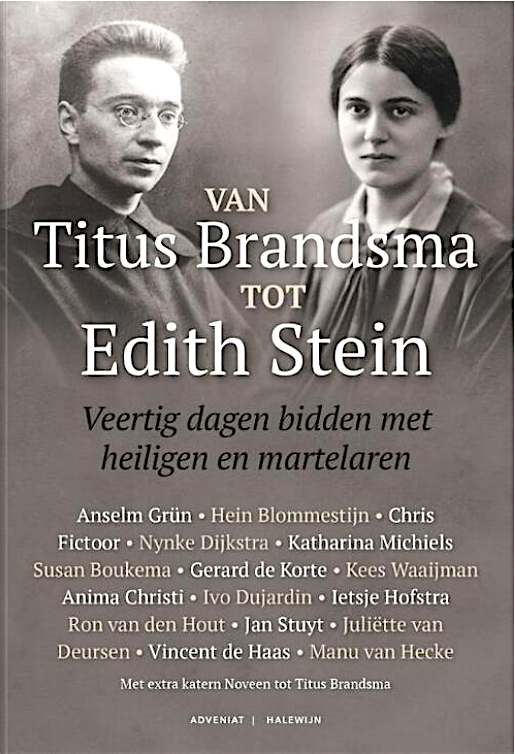 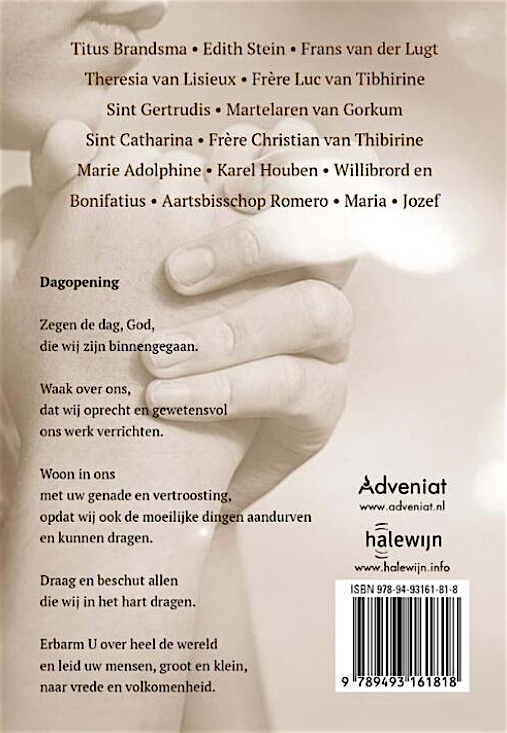 TitelVan Titus Brandsma tot Edith SteinISBN9789493279018Auteurzie coverAantal pagina'sca. 192UitgeverAdveniatUitgave/Druk1Soort uitgavePaperbackFormaat12 x 17,5 cm